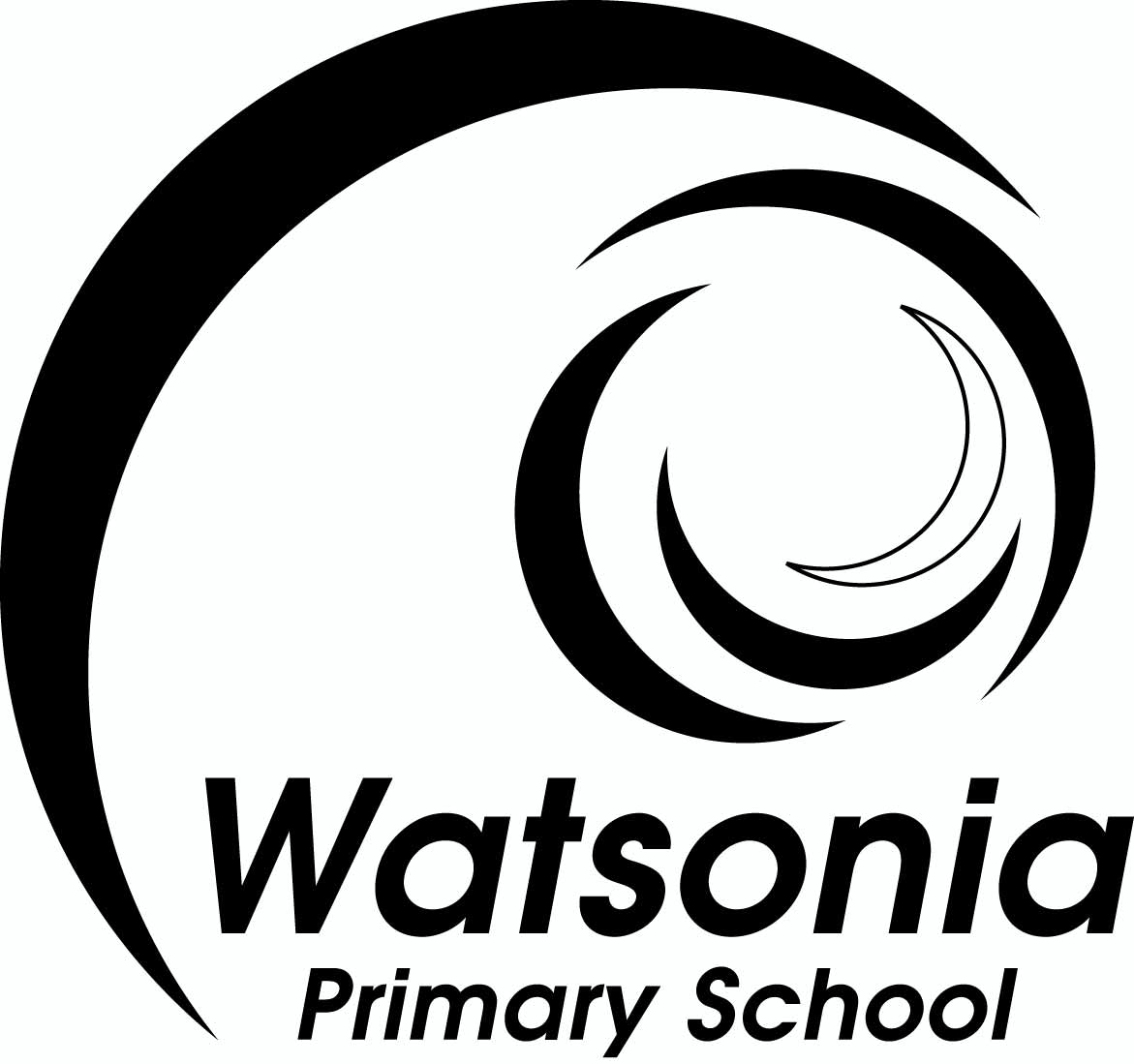 Watsonia Primary SchoolStudent Engagement&Inclusion PolicyProduced in consultationwith the school communityTo be read in conjunction withEffective Schools are Engaging Schools –Student Engagement Policy GuidelinesJune, 2016Principal: Jeanette MartinSchool Council President:  Nigel CattTable of contents1 School profile statement	32 Whole-school prevention statement	33 Rights and responsibilities	34. Shared expectations	85. School actions and consequences	9References	101 School profile statementWatsonia Primary School is situated in the quiet residential suburb of Watsonia, sixteen kilometres north-east of Melbourne. The physical environment of the school and its surrounds are spacious, well-developed and attractive. A major upgrade completed in 2002 has provided the school with excellent buildings and physical resources. The school site is shared with Concord Junior School, which operates independently of, but in cooperation with Watsonia Primary School.
Watsonia Primary School has embedded the 16 Habits of Mind which provide a sound philosophy for continuous growth and learning for the whole school community. Our school provides an educational program which focuses on the development of the `whole child’. Our philosophy is that all children need SPACE which stands for social, physical, academic, creative and emotional growth.
The school has 11 teaching staff and 3 non teaching staff. The non teaching comprise of Integration Aides, Student Welfare Officer and Business Manager. Watsonia Primary School has seven classes and provides specialist programs for LOTE Italian, Physical Education, Performing Arts and Visual Arts. The school also offers Before and After School Care programs. 
Parental involvement is encouraged in all aspects of school life with parents working within classrooms and on a wide range of committees including Education, Marketing and Parent and Friends. The School Council at Watsonia Primary School is an active and vibrant body which is committed to ensuring that education for all children is the best it can be. 
Watsonia Primary School has established excellent relationships with local preschools, businesses and community e.g. RSL the local Library. The school is also an active member of the Banyule Network and ensures coherent and appropriate transition arrangements for our students2 Whole-school prevention statementWatsonia Primary School aims to embed an achievement culture aiming to develop the talents and capabilities of each child by having expectations that are challenging, appropriate and checkable. The school aims to develop socially well-adjusted students who will become effective and productive members of the global community.Watsonia Primary School values:Respect : is accepting everyone for who they are and what they believe inLearning: is taking responsible  risks to achieve your potentialResilience: is bouncing back after experiencing a setbackHonesty: is telling the truth no matter what the consequences Pride: is being proud of something you have worked really hard to achieveTeamwork: is working together to achieve a great resultWatsonia Primary School’s goal is to improve student engagement, resilience, self-esteem and personal learning through having high standards, decreasing student absences, improving students’ attitudes to school and by further developing a whole school approach to student welfare.3 Rights and responsibilities3.1 Guiding principlesEvery member of the school community has a right to fully participate in an educational environment that is safe, supportive and inclusive. Everyone deserves to be treated with respect and dignity. 3.2 Equal OpportunityThe Equal Opportunity Act 1995 sets out the types or grounds of discrimination that are unlawful and aims to promote community recognition and acceptance of the equality of men and women, and the equality of people of all races, regardless of their religious or political convictions, their impairments or their age.Under the act it is unlawful to discriminate against a person on the basis of the following attributes:agebreastfeedinggender identityimpairmentindustrial activitylawful sexual activitymarital statusparental status or status as carerphysical featurespolitical belief or activitypregnancyracereligious belief or activitysexsexual orientationpersonal association (with a person who is identified by reference to any of the above attributes).3.3 The Charter of Human Rights and Responsibilities Act 2006The Charter sets out a list of 20 rights that reflect the following four basic principles:Freedom Respect EqualityDignity The charter outlines a vision of human rights for all Victorians. The charter affirms that all people are born free and equal in dignity and rights. While the charter demands equality for all, it also emphasises the value of difference. The charter requires public authorities, including government schools and their employees, to act compatibly with human rights and to consider human rights when making decisions and delivering services.The right not to be discriminated againstThe right to privacy and reputationThe right to freedom of thought, conscience, religion and beliefCultural RightsIt is important to understand that with human rights comes a responsibility to respect other human rights. All DET employees must act compatibly with the Charter and give proper consideration to human rights when making decisions. Everyone should:Encourage compliance with the CharterSupport others to act compatibly with the Charter, andRespect and promote human rightsPart of the monitoring of Human Rights will be to complete the Charter Compliance Checklist on the School Compliance web site.3.4 Students with disabilitiesThe Disability Standards for Education 2005 clarify and make more explicit the obligations on schools and the rights of students under the Disability Discrimination Act 1992. The standards cover enrolment, participation, curriculum development, student support services, and harassment and victimisation.An education provider must make ‘reasonable adjustments’ to accommodate a student with disability. An adjustment is a measure or action taken to assist a student with disability to participate in education and training on the same basis as other students. An adjustment is reasonable if it does this while taking into account the student’s learning needs and balancing the interests of all parties affected, including those of the student with the disability, the education provider, staff and other students.In determining whether an adjustment is reasonable, an education provider should take into account information about:the nature of the student’s disabilityhis or her preferred adjustmentany adjustments that have been provided previouslyany recommended or alternative adjustments.This information might come from the student, an associate of the student, independent experts, or a combination of these people.An education provider should ensure that the student, or an associate of the student, has timely information about the processes for determining whether the proposed adjustment would cause unjustifiable hardship to the provider.  The provider should also ensure that these processes maintain the dignity, respect, privacy and confidentiality of the student and the associates of the student, consistent with the rights of the rest of the community.The provider may consider all likely costs and benefits, both direct and indirect, for the provider, the student and any associates of the student, and any other persons in the learning or wider community, including:costs associated with additional staffing, providing special resources or modifying the curriculumcosts resulting from the student’s participation in the learning environment, including any adverse impact on learning and social outcomes for the student, other students and teachersbenefits of the student’s participation in the learning environment, including positive learning and social outcomes for the student, other students and teachers, andany financial incentives, such as subsidies or grants, available to the provider if the student participates.The DDA and the Education Standards do not require changes to be made if this would impose unjustifiable hardship to a person or organisation.3.5 Bullying and harassmentDefinitionsHarassment is any verbal, physical or sexual conduct (including gestures) which is uninvited, unwelcome or offensive to a person. Bullying is repeated oppression, physical or psychological, of a less powerful person by a more powerful person or group. Cyberbullying is a form of bullying which is carried out through an internet service such as email, chat room, discussion group, online social networking, instant messaging or web pages. It can also include bullying through mobile phone technologies such as SMS. It may involve text or images (photos, drawings)Examples of cyberbullying behaviour are:teasing and being made fun ofspreading of rumours onlinesending unwanted messagesdefamation.Cyberbullying can happen to anyone and the bully can act anonymously if they want. People can also be bullied online by groups of people such as class groups or collective members of an online community.It is important for the school to provide a safe and friendly environment for students and staff and to encourage care, courtesy and respect for others. All persons have a legal right to protection from harassment under the Commonwealth Sex Discrimination Act and the Victorian Equal Opportunity Act. The effects of harassment or bullying include •	poor health – anxiety, depression •	lower self esteem •	reduced study performance •	missed classes, social withdrawal •	reduced career prospects If a student sees another person being harassed or bullied they should tell the person that you witnessed the incident and advise them to report it to an appropriate person. However, if your friend is harassing another person, let them know that their behaviour is unacceptable. Bystanders who do nothing to stop bullying may be contributing to the problem by providing an audience for the bully Harassment is usually directed at a person because of their gender, race, creed or abilities. It can be subtle or explicit. Subtle: (The most common) They include: • Offensive staring and leering. • Unwanted comments about physical appearance and sexual preference. • Racist or smutty comments or jokes. • Questions about another’s sexual activity. • Persistent comments about a person’s private life or family. • Physical contact e.g. purposely brushing up against another’s body. • Offensive name calling. Explicit: (obvious) They include: •	Grabbing, aggressive hitting, pinching and shoving etc. •	Unwelcome patting, touching, embracing. •	Repeated requests for dates, especially after refusal. •	Offensive gestures, jokes, comments, letters, phone calls or e-mail. •	Sexually and/or racially provocative remarks. •	Displays of sexually graphic material– pornography. •	Requests for sexual favours. Extreme forms of sexual harassment will lead to criminal prosecution. Bullying can involve such things as •	grabbing, aggressive staring, hitting, pinching kicking, pushing and shoving. •	publicly excluding a person from your group •	taking or breaking a person’s property •	knocking a person’s books or belongings out of their hands or off their desk •	teasing a person because of their looks CyberbullyingBeing involved in online spaces – either at home or at school - requires students to behave responsibly. This includes:the language you use and the things you sayhow you treat othersrespecting people's property (eg copyright)visiting appropriate places.Behaving safely online means:protecting your own privacy and personal information (we used to call it 'stranger danger')selecting appropriate spaces to work and contributeprotecting the privacy of others (this can be sharing personal information or images)being proactive in letting someone know if there is something is 'not quite right'. At home this would be a parent or carer, at school a teacher.If you are being harassed or bullied you should:Tell the person you don’t like what they are doing and you want them to stop. Discuss the matter with a student leader or a teacher/coordinator that you feel comfortable with. Your concerns will be taken seriously. All complaints will be treated confidentially.Rights and Responsibilities of the School CommunityMaking Watsonia Primary School a better place to work and play is the responsibility of all members of the school community.All students, parents/carers and teachers at Watsonia PS have rights but with rights come responsibilities.Our Code of Operation is based upon certain principles which reflect the rights and responsibilities of each individual.Rights and Responsibilities of StudentsRights and Responsibilities of Parents/CarersRights and Responsibilities of Teachers4. Shared expectations Schools – principals, teachers and school staffSchools have a responsibility to provide an educational environment that ensures that all students are valued and cared for, feel they are part of the school, and can engage effectively in their learning and experience success.The school’s values reflect the Australian Government’s nine values, for Australian schools, which are:Care and CompassionCare for self and othersIntegrity Act in accordance with principles of moral and ethical conduct, ensure consistency between words and deedsDoing Your BestSeek to accomplish something worthy and admirable, try hard, pursue excellenceRespect Treat others with consideration and regard, respect another person’s point of viewFair GoPursue and protect the common good where all people are treated fairly for a just societyResponsibility Be accountable for one’s own actions, resolve differences in constructive, non-violent and peaceful ways, contribute to society and to civic life, take care of the environmentFreedomEnjoy all the rights and privileges of Australian citizenship free from unnecessary interference or control, and stand up for the rights of othersUnderstanding, Tolerance and Inclusion Be aware of others and their cultures, accept diversity within a democratic society, being included and including othersHonesty and TrustworthinessBe honest, sincere and seek the truth School expectations include:inclusive teaching practicesaccessible educational provision for all studentsparent/carer partnerships and liaisoncommunity partnerships which engage families and the community in ways that support student achievement and successprovision of appropriate student servicesdevelopment and provision of appropriate, relevant and challenging curriculum that gives students the opportunity to experience success in their learning.Restorative PracticesThe school is committed to the use of restorative practices with students. Restorative Practices:are underpinned by student learning and facilitate an environment of safety, trust and connectedness (Bond et al. 2001, Fuller 1999)promote awareness of others, responsibility and empathy (Hopkins 2002)involve direct and voluntary participation of those affected by misconduct in its resolution (Braithwaite 2001b)promote relationship management rather than behaviour management (Cameron & Thorsborne 2001)separate the deed from the doer (Marshall et al. 2002)are systematic, not situational (Armstrong 2004)are concerned with establishing or re-establishing social equality in relationships; that is, relationships in which each person’s rights to equal dignity, concern and respect are satisfied (Morrison 2002).Diversity in the school communityThe school aims to address diversity by:maintaining a highly skilled, motivated and energetic workforce who are better able to meet the needs of a diverse school community attracting highly skilled and diverse staff making the school a preferred employer increasing the range of knowledge, skills and experiences available in the workforce enhancing the capacity for effective decision-making due to the greater diversity of perspectives and inputscreating more effective work teams due to increased participation levels and an increased capacity to solve problems.5. School actions and consequencesStudent engagement, regular attendance and positive behaviours will be supported through relationship based whole-school and classroom practices, including:establishing predictable, fair and democratic classrooms and school environmentsensuring student participation in the development of classroom and whole school expectationsproviding personalised learning programs where appropriate for individual studentsconsistently acknowledging all studentsempowering students by creating multiple opportunities for them to take responsibility and be involved in decision-makingproviding physical environments conducive to positive behaviours and effective engagement in learningInappropriate behaviours, including irregular attendance, will be responded to through a staged response, including:understanding the student’s background and needsensuring a clear understanding of expectations by both students and teachersproviding consistent school and classroom environmentsscaffolding the student’s learning program.Broader support strategies will include:involving and supporting the parents/carers,involving the Primary Welfare Officertutoring/peer tutoringmentoring and/or counsellingconvening student support group meetings – the student support group is an important component of the staged response for students facing difficulty with engagement, attendance or behaviourdeveloping individualised flexible learning, behaviour or attendance plansproviding broader educational programs, for example experiential learning, camps/outdoor education/creative artsinvolving community support agencies.Discipline procedures – suspension and expulsionWhen considering suspension or expulsion, schools are required to follow the procedures listed in section 4.3 of the DET guidelines published in Effective Schools are Engaging Schools Student Engagement Policy Guidelines . Appendices 12 to 18 of the guidelines provide flowcharts and proformas for use in suspension and expulsion procedures.A student may only be excluded from school in situations where all other measures have been implemented without success or where an immediate suspension is the only appropriate course of action in response to the student’s behaviour.Consequences which may be used prior to suspension include:Withdrawal of privilegesWithdrawal from class if a student’s behaviour significantly interferes with the rights of other students to learn or the capacity of a teacher to teach a class, that student may be temporarily isolated from regular classroom activities or, in more severe cases, required to leave the classroom for a specified period of time. Where appropriate, parents/carers should be informed of such withdrawals. Detention - teachers may require a student to finish school work that has not been completed in the regular classroom or to undertake additional or new work or duties at a reasonable time and place. No more than half the time allocated for any recess may be used for this work. 
The principal should ensure that parents/carers are informed at least the day before the detention. Where family circumstances are such that the completion of after-school work would create undue hardship (for example, where students regularly supervise younger siblings in the absence of parents/carers), the school may choose to negotiate alternative disciplinary measures with parents/carers.Convening of a support group (See Effective Schools are Engaging Schools - Student Engagement Policy Guidelines for process required).ReferencesRightsResponsibilitiesStudents have a right to:work in a secure environment where, without intimidation, bullying (including cyber-bullying) or harassment they are able to fully develop their talents, interests and ambitionparticipate fully in the school’s educational programStudents have a responsibility to:participate fully in the school’s educational program and to attend regularly. Students should also be expected to display positive behaviours that demonstrate respect for themselves, their peers, their teachers and all other members of the school community.demonstrate respect for the rights of others, including the right to learn, will contribute to an engaging educational experience for themselves and other students. as students progress through school they will be encouraged and supported to take greater responsibility for their own learning and participation as members of the whole school community. This involves developing as individual learners who increasingly manage their own learning and growth by setting goals and managing resources to achieve these goals. students should, with support, be expected to participate fully in the school’s educational program and to attend regularly. Students should also display positive behaviours that demonstrate respect for themselves, their peers, their teachers and all other members of the school community. Specific rights and responsibilities, based on the broader statements above, have been developed with the students at Watsonia PS.Specific rights and responsibilities, based on the broader statements above, have been developed with the students at Watsonia PS.RightsResponsibilitiesTo feel SAFEComfort othersFollow expectationsKeep hands offTreat others as you would like to be treatedHelp othersTo LEARNStrive for accuracyWant to learnListenLet others learnBe confidentBe positiveGive effortThink interdependently‘have a go’Take responsible risksAppreciate the accomplishments of othersAllow others to be creativeTo EXPRESS OPINIONS and ASK QUESTIONSSpeak appropriatelyListen to othersMaintain control, be kindTo be TREATED FAIRLY and with RESPECTTreat others as you would like to be treatedShow respect to othersBe honestBelieve othersTo be HAPPY and have FUNBe niceFind humourMake kind remarks (don’t put others down)Be positiveTreat others as you want to be treatedRightsResponsibilitiesparents/carers have a right to expect that their children will be educated in a secure environment in which care, courtesy and respect for the rights of others are encouragedParents/carers have a responsibility to:promote positive educational outcomes for their children by taking an active interest in their child’s educational progress and by modelling positive behaviours.ensure their child’s regular attendanceengage in regular and constructive communication with school staff regarding their child’s learning.support the school in maintaining a safe and respectful learning environment for all students.RightsResponsibilitiesTeachers have a right toexpect that they will be able to teach in an orderly and cooperative environment be informed, within Privacy requirements,  about matters relating to students that will affect the teaching and learning program for that studentTeachers have a responsibility tofairly, reasonably and consistently, implement the engagement policy.know how students learn and how to teach them effectively.know the content they teach.know their students.plan and assess for effective learning.create and maintain safe and challenging learning environments.use a range of teaching strategies and resources to engage students in effective learning.engage in regular and constructive communication with parents regarding their child’s learning.Effective Schools are Engaging Schools - Student Engagement Policy Guidelineshttp://www.eduweb.vic.gov.au/edulibrary/public/stuman/wellbeing/segpolicy.pdf Framework for Improving Student Outcomeshttps://edugate.eduweb.vic.gov.au/edrms/project/fiso/SitePages/Home.aspx?Redirect=1 Disability Standards for Educationhttp://www.education.vic.gov.au/school/principals/health/Pages/legislation.aspx  Safe Schools Bully Stoppershttp://www.education.vic.gov.au/school/parents/health/Pages/bully.aspx http://www.education.vic.gov.au/about/programs/bullystoppers/Pages/advicecyberbully.aspx Charter of Human Rightshttp://www.austlii.edu.au/au/legis/vic/consol_act/cohrara2006433/ Education and Training Reform Act 2006http://www.education.vic.gov.au/about/department/legislation/Pages/act2006.aspx VIT Teacher Code of Conducthttp://www.vit.vic.edu.au/professional-responsibilities/conduct-and-ethics 